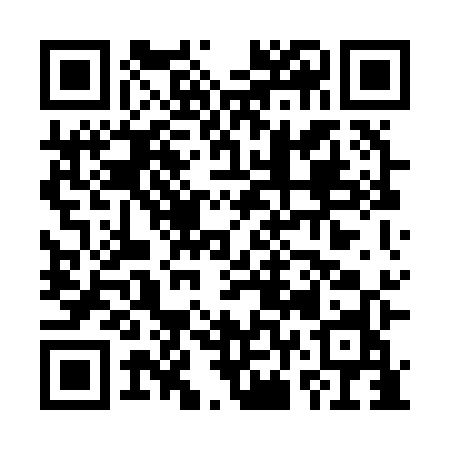 Ramadan times for Chotenice, Czech RepublicMon 11 Mar 2024 - Wed 10 Apr 2024High Latitude Method: Angle Based RulePrayer Calculation Method: Muslim World LeagueAsar Calculation Method: HanafiPrayer times provided by https://www.salahtimes.comDateDayFajrSuhurSunriseDhuhrAsrIftarMaghribIsha11Mon4:314:316:1912:074:035:565:567:3812Tue4:294:296:1712:074:045:585:587:4013Wed4:264:266:1412:074:056:006:007:4114Thu4:244:246:1212:064:076:016:017:4315Fri4:224:226:1012:064:086:036:037:4516Sat4:194:196:0812:064:096:046:047:4717Sun4:174:176:0612:054:106:066:067:4818Mon4:154:156:0412:054:126:086:087:5019Tue4:124:126:0112:054:136:096:097:5220Wed4:104:105:5912:054:146:116:117:5421Thu4:074:075:5712:044:166:126:127:5622Fri4:054:055:5512:044:176:146:147:5723Sat4:024:025:5312:044:186:156:157:5924Sun4:004:005:5112:034:196:176:178:0125Mon3:573:575:4812:034:206:196:198:0326Tue3:553:555:4612:034:226:206:208:0527Wed3:523:525:4412:024:236:226:228:0728Thu3:503:505:4212:024:246:236:238:0929Fri3:473:475:4012:024:256:256:258:1130Sat3:453:455:3812:024:266:266:268:1331Sun4:424:426:351:015:277:287:289:151Mon4:394:396:331:015:297:307:309:172Tue4:374:376:311:015:307:317:319:193Wed4:344:346:291:005:317:337:339:214Thu4:314:316:271:005:327:347:349:235Fri4:294:296:251:005:337:367:369:256Sat4:264:266:2212:595:347:377:379:277Sun4:234:236:2012:595:357:397:399:298Mon4:214:216:1812:595:367:417:419:319Tue4:184:186:1612:595:387:427:429:3310Wed4:154:156:1412:585:397:447:449:35